Государственное бюджетное учреждениедополнительного профессионального педагогического образованияцентр повышения квалификации специалистов«Информационно-методический Центр»Адмиралтейского района Санкт-Петербурга190005, Санкт-Петербург, наб. р. Фонтанки, д. 134 б (литер А)Телефон: 251-59-79, 251-01-62, факс 251-59-79е-mail: imc@adm-edu.spb.ru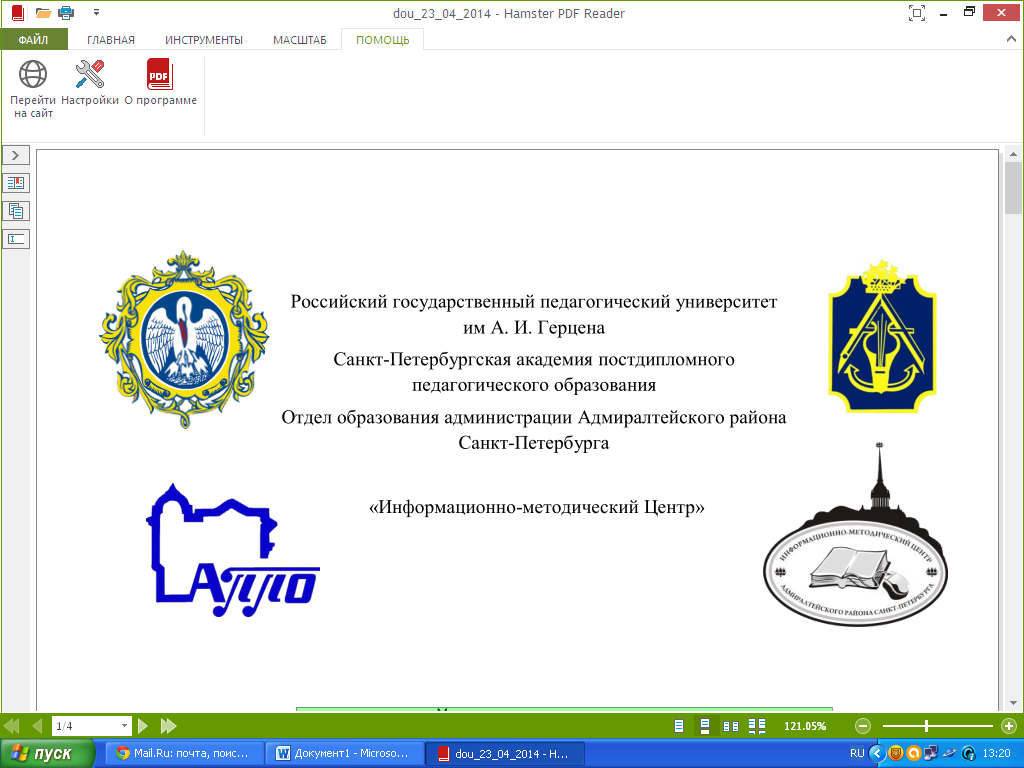 РАБОЧАЯ ПРОГРАММАдополнительной профессиональной программы(программы повышения квалификации)«Подготовка спортивных судей главной судейской коллегии и судейских бригад физкультурных и спортивных мероприятий Всероссийского физкультурно-спортивного комплекса«Готов к труду и обороне» (ГТО)»Направление: Инновационные процессы в образованииКоличество часов: 18 ч.Преподаватель:  А.Б. Петров				канд. пед. наукОтветственные:  Санкт-Петербург2018Пояснительная запискаАктуальность программы. Система ВФСК ГТО испытывает острую потребность в судьях, гибких и творческих специалистах, способных в современных условиях качественно осуществлять тестирование населения. Несмотря на высокий уровень подготовленности учителей по физической культуре и педагогов дополнительного образования, данная программа требует дополнительных знаний и навыков, расширения своей профессиональной деятельности. В связи с этим программа курсов повышение квалификации «Подготовка спортивных судей главной судейской коллегии и судейских бригад физкультурных и спортивных мероприятий Всероссийского физкультурно-спортивного комплекса «Готов к труду и обороне» (ГТО)» является особенно актуальной. Курсы направлены на формирование профессиональных навыков слушателей, для эффективной реализации знаний, полученных в результате изучения программы «Подготовка спортивных судей главной судейской коллегии и судейских бригад физкультурных и спортивных мероприятий Всероссийского физкультурно-спортивного комплекса «Готов к труду и обороне» (ГТО)» в рамках своих должностных обязанностей. Цель обучения: Формирование профессиональной компетентности специалистов, осуществляющих организацию и проведение тестирования в рамках ВФСК ГТО.Задачи обучения: -	сформировать у слушателей практические умения и навыки организационного, информационного и методического сопровождения процесса подготовки, организации и приема нормативов испытаний (тестов) ВФСК ГТО;-	обеспечить понимание назначения, функций, структуры и содержания нормативных документов государственных и общественных (Федераций по видам спорта) органов управления в сфере физической культуры и спорта, в реализации ВФСК ГТО;-        сформировать представление о формах и методах реализации ВФСК ГТО в системе общего образования; -	сформировать у слушателей умения применять на практике средства и методы проведение различных видов испытаний ВФСК ГТО;-	познакомить слушателем с имеющимся позитивным опытом работы по подготовке, организации и приему нормативов испытаний (тестов) ВФСК ГТО;-	повышение уровня информационной, научно-методической, организационно-управленческой компетентностей слушателей;-	развитие готовности слушателей к выполнению комплекса необходимых организационно-методических мер по эффективному внедрению ВФСК ГТО в образовательном учреждении;	Планируемые результаты: Категория слушателей: учителя физической культуры образовательных учреждений, педагоги дополнительного образования Адмиралтейского района Санкт-Петербурга.Форма обучения: очнаяСрок освоения программы: 18 учебных часов.Формы организации образовательного процесса: лекции, практические занятия, индивидуальные консультации;Методы:  круглые столы, дискуссии, метод проектов и т.д. Форма проведения итогового контроля: зачет.КАЛЕНДАРНО-ТЕМАТИЧЕСКОЕ ПЛАНИРОВАНИЕ на январь – июнь 2018 годаСодержание и последовательность изложения учебного материалаТема 1. ВФСК ГТО в системе физического воспитания в Российской Федерации (2 часа)Структуру и содержание ВФСК ГТО. Виды испытаний (тесты) и нормативы государственных требований ВФСК ГТО. Требования к спортивным судьям, права и обязанности спортивных судей, обеспечивающих тестирование по нормативам испытаний ВФСК ГТО. Порядок подготовки мест проведения тестирования по нормативам испытаний ВФСК ГТО. Порядок организации и проведения тестирования населения в рамках ВФСК ГТО. Порядок идентификации участников ВФСК ГТО при обращении их в центр тестирования. Историю возникновения и развития ВФСК ГТО.Тема 2. Организация и проведение тестирования населения в соответствии с государственными требованиями ВФСК ГТО (2 часа)Тема 3. Функциональные обязанности спортивных судей судейских бригад, обеспечивающих проведение мероприятий ВФСК ГТО (2 часа)Формирование  графиков выполнения участниками испытаний ВФСК ГТО. Формирование сводных протоколов выполнения нормативов ВФСК ГТО. Организация места проведения тестирования по нормативам испытаний ВФСК ГТО. Проведение идентификации участников ВФСК ГТО.Формирование протоколов по видам испытаний ВФСК ГТО.Тема 4. Порядок судейства выполнения нормативов испытаний (тестов) ВФСК ГТО (12 часов)Овладеть навыками судейства по нормативам испытаний ВФСК ГТО, организации работы по внедрению ВФСК ГТО.Итоговый контроль: зачет (2 часа)Условия реализации программы:Материально-технические: аудитория на 60 слушателей, компьютер для педагога с выходом в интернет, экран, проектор, программное обеспечение для демонстрации презентаций, ноутбуки для работы в группах, флипчарт, бумага формата А4 и А1 (для организации работы в группах), фломастеры и ручки, множительная техника для раздаточного и рабочего материала. Универсальный спортивный зал, оснащенный инвентарем и оборудованием. Гимнастические маты, гимнастическая скамья, высокая низкая перекладина, тумба для измерения гибкости, измерительная рулетка, гиря , стул (8 шт), секундомеры, судейские жилеты (20 шт).Кадровое обеспечение: реализация программы обеспечивается специалистами, владеющими современными требованиями к организации мероприятий, связанных с приемом нормативов ВФСК ГТО; ведущими судьями Федераций по видам спорта, специалистами по средствам информационных технологий в спорте и физической культуре, преподавателями, имеющими опыт организации обучения взрослого населения, имеют профессиональную и дополнительную профессиональную подготовку в области физической культуры и спорта.Оценочные и методические материалы. Промежуточная и итоговая аттестацияПромежуточная аттестация проходит в виде контрольных вопросов.Перечень контрольных вопросов по темам для зачета:Итоговая аттестация проходит в виде зачета, слушатель тянет билет, состоящий из одного теоретического и двух практических вопросов. Итоговая оценка по дисциплине формируется на основе суммы баллов: за теоретический ответ – до 20 баллов, за демонстрацию практических навыков судейства – 80 баллов Вопросы для итоговой аттестацииТребования ФГОС по предмету физическая культураПорядок интегрирования испытаний (тестов) в рабочую программу образовательной организацииВФСК ГТО в системе дополнительного образованияНазовите сколько ступеней в ВФСК ГТО, дайте краткую характеристикуНазовите физические качества, уменья или навык видов обязательных испытаний (тестов) и испытаний по выборуНазовите основные рекомендации к двигательному режиму у мужчин и у женщинТребования к местам для выполнения нормативов ВФСК ГТО на скорость.Требования к местам для выполнения нормативов ВФСК ГТО на выносливость.Требования к местам для выполнения нормативов ВФСК ГТО на координационные способности.Требования к местам для выполнения нормативов ВФСК ГТО на скоростно-силовые способности.Требования к местам для выполнения нормативов ВФСК ГТО на силу.Требования к местам для выполнения нормативов ВФСК ГТО на проявление прикладных навыков (туристский поход и самооборона).Опишите процедуру тестирования гибкости в рамках ВФСК ГТО.Опишите процедуру тестирования координационных способностей в рамках ВФСК ГТО.Опишите процедуру тестирования прикладных навыков в рамках ВФСК ГТООпишите процедуру тестирования выносливости в рамках ВФСК ГТООпишите процедуру тестирования силы в рамках ВФСК ГТООпишите процедуру тестирования скоростных возможностей в рамках ВФСК ГТООпишите процедуру тестирования скоростно-силовых возможностей в рамках ВФСК ГТООхарактеризуйте функции медицинского сопровождения тестирования в рамках ВФСК ГТОНазовите срок действия медицинского допуска обучающихся в учебных заведенияхНазовите кто несет ответственность за медицинское обеспечение физкультурных и спортивных мероприятийНазовите рекомендуемые требования к спортивным судьям мероприятий ВФСК ГТОКаким распорядительным актом введены в действия методические рекомендации по организации судейства мероприятий ВФСК ГТОНазовите составы и порядок формирования ГСКПеречислите вспомогательные службы ГСКРасскажите функциональные обязанности спортивных судей ГСК (по выбору)Права и обязанности главного судьи тестирования Права и обязанности главного секретаря тестирования.Права и обязанности старших судьей на виде.Назовите составы и порядок формирования судейских бригадПеречислите рекомендуемое оборудование и инвентарь, используемый для проведения мероприятий комплекса ГТОПорядок финансового обеспечения деятельности спортивных судейРасскажите функциональные обязанности спортивных судей судейских бригад (по выбору)Каким распорядительным актом введены в действия методические рекомендации по организации судейства мероприятий ВФСК ГТОРасскажите основные этапы процедуры допуска участников к выполнению испытаний ВФСК ГТО в местах тестированияПорядок организации судейства массовых мероприятий, работа судьи вида (по выбору). Функциональные обязанности спортивных судей ГСК и судейских бригад (по выбору)Перечислите порядок организации судейства массовых мероприятийНазовите составы судейских бригад, рекомендуемые для мероприятий муниципального и регионального уровнейФункциональные обязанности спортивных судей ГСК и судейских бригад (по указанию экзаменующего)Расскажите алгоритм формирования протокола по видам испытанийКритерии оценки теоретического ответа:Критерии оценки практических навыков судейства: 5 (80 баллов)– отлично, без ошибок. 4 (60 баллов)– хорошо, судейство выполнено с одной незначительной ошибкой. 3 (40 баллов) - удовлетворительно, судейство выполнено с одной значительной ошибкой. 2 (0 баллов) - неудовлетворительно, судейство выполнено со значительными ошибками. Соответствие окончательного количеств баллов (полученных слушателями по всем видам контроля суммируются) оценка по пятибалльной шкале:ЛитератураНормативные документыФЗ-273 «Об образовании в Российской Федерации»Приказ министерства образования и  науки Российской Федерации от 07 августа 2014 года № 935 «О утверждении профессионального образовательного стандарта высшего образования по направлению подготовки 49.03.01 «Физическая культура» (уровень бакалавриата).Приказ Министерства труда и социальной защиты Российской Федерации от «18» октября 2013 г. № 544н «Об утверждении профессионального стандарта педагога «(педагогическая деятельность в сфере дошкольного, начального общего, основного общего, среднего общего образования) (воспитатель, учитель)».Профессиональный стандарт Педагог (педагогическая деятельность в дошкольном, начальном общем, основном общем, среднем общем образовании) (воспитатель, учитель) (утв. Приказ Министерства труда и социальной защиты Российской Федерации от 18 октября 2013 г. N 544н г. Москва).Комплексная программа повышения профессионального уровня педагогических работников общеобразовательных организаций № З241п-П8 от 28 мая 2014 г.Приказ Минспорта РФ  от 1 февраля 2016 г. № 70 «Об утверждении методических рекомендаций по организации судейства мероприятий Всероссийского физкультурно-спортивного комплекса «Готов к труду и обороне» (ГТО)».Приказ Минспорта РФ от 19 октября 2017 года № 909 «Об утверждении порядка допуска спортивных судей к оценке выполнения нормативов испытаний (тестов) Всероссийского физкультурно- спортивного комплекса «Готов к труду и обороне» (ГТО) и требования к ним».Основная литература:Актуальные проблемы разработки Государственного физкультурно-спортивного комплекса Российской Федерации: (результаты апробации в Республике Мордовия). Министерство спорта, физкультуры и туризма РМ [отв. ред. Н.А. Смолькин; редколл.: В.А. Уваров и др.] Саранск, 2005-124 с.Всесоюзный физкультурный комплекс «Готов к труду и обороне СССР» (ГТО). М.: ФиС, 1985 г.Захарова Н.А. Готов к труду и обороне (ГТО) /Захарова Н.А // Социум: Центральный музей физической культуры и спорта. М. 1987-2014.Зациорский В.М.   Кибернетика, математика, спорт. Издательство «Физкультура и спорт». Москва, 1969, с. 16Концепция Всероссийского физкультурно-спортивного комплекса, которая одобрена совместным заседанием Межведомственной комиссии по развитию физической культуры, массового спорта и традиционных видов физической активности Совета при Президенте Российской Федерации по развитию физической культуры и спорта и коллегии Министерства спорта Российской Федерации 26.06.2013 г. Матвеев Л.П.: Общая теория спорта и ее прикладные аспекты. – СПб.: Лань, 2005.Научно-методический журнал «Вестник спортивной истории». Федеральное государственное бюджетное учреждение «Государственный музей спорта». Выпуск № 1 (3), 2016.План мероприятий по поэтапному внедрению Всероссийского физкультурно-спортивного комплекса «Готов к труду и обороне» (ГТО): утвержден распоряжением Правительства  Российской Федерации от 30 июня 2014 года N 1165-р // Информационно-правовая система Законодательство России. – Режим доступа: http://pravo.gov.ru/ips/.Под ред. профессора Ю.Ф. Курамшина: Теория и методика физической культуры. – М.: Советский спорт, 2007.Постановление Правительства РФ от 11 января . №302 «Об утверждении государственной программы Российской Федерации «Развитие физической культуры и спорта в Российской Федерации на 2006-2015годы».Роженцов В.В.: Утомление при занятиях физической культурой и спортом: проблемы, методы исследования. – М.: Советский спорт, 2006.Уваров В.А.  Проблемы совершенствования Всесоюзного физкультурного комплекса  "Готов к труду и обороне СССР", В кн.: Тезисы всесоюзной конференции  "Спорт - науке, наука - спорту" 20-24 августа . Новосибирск, 1984, с.97, ч.1  Уваров В. А. Экспериментальное обоснование содержания и уровней норм I ступени Всесоюзного физкультурного комплекса «Готов к труду и обороне СССР». Автореферат на соискание уч.степ. канд.пед.наук. Москва, 1974, 26 с.Уваров В.А., Неклюдова М.Г. Научно-методические основы совершенствования Всесоюзного физкультурного комплекса  "Готов к труду и обороне СССР".   Куйбышевский государственный педагогический институт. Куйбышев, 1987Уваров В.А.  Результаты  исследований по научному обоснованию совершенствования структуры и содержания Всесоюзного физкультурного комплекса ГТО.  В кн.: Сборник научных трудов. Проблемы совершенствования нормативных требований физического воспитания в ГДР и СССР М., 1984, с. 82-87Уваров В.А. Научные и организационно-методические основы экспериментального внедрения комплекса ГТО. Сборник докладов «Россия – спортивная держава. Международный спортивный форум». Чебоксары, 2014, с. 111-118Панаев В.Г., Уваров В.А. Научные основы совершенствования Всесоюзного физкультурного комплекса  "Готов к труду и обороне СССР".  Научно-методический журнал  "Теория и практика физической культуры", N6, с.32, 185. 1985Указ Президента Российской Федерации от 24 марта 2014 года  № 172 «О Всероссийском физкультурно-оздоровительном комплексе «Готов к труду и обороне » (ГТО)».Холодов Ж.К.: Теория и методика физического воспитания и спорта. – М.: Академия, 2012.Холодов Ж.К.: Практикум по теории и методике физического воспитания и спорта. – М: Академия, 2001.Федеральный закон «О федеральном бюджете на 2014 год и плановый период 2015 и 2016 годов» от 02.12.2013 № 349-ФЗ (ред. от 28.06.2014 № 201-ФЗ)Интернет-ресурсы:http://www.gto.ru/ http://www.minsport.gov.ru/ http://www.sport.mos.ПРИНЯТАПедагогическим советом Образовательного учрежденияПротокол от _________№___УТВЕРЖДАЮПриказом от ___________№_______Директор_______О.М. Гребенникова Виды деятельностиРазвиваемыекомпетенцииФормируемые составляющие компетенций (способность и готовность...)ПедагогическаяСпособность  осуществлять пропаганду и обучение навыкам здорового образа жизни (ПК-6);Способствовать социализации, формированию общей культуры личности обучающихся средствамифизической культуры в процессе физкультурно-спортивных занятий, ее приобщению кобщечеловеческим ценностям и здоровому образу жизниПедагогическаяСпособность обеспечивать применение навыков выживания в природной среде с учетом решениявопросов акклиматизации и воздействия на человека различных риск-геофакторов (ПК-7)Обеспечивать уровень подготовленности обучающихся, соответствующий требованиямфедеральных государственных образовательных стандартов, обеспечивать необходимый запас знаний,двигательных умений и навыков, а также достаточный уровень физической подготовленности учащихсядля сохранения и укрепления их здоровья и трудовой деятельностиРекреационнаяСпособность   формировать и поддерживать мотивацию у населения к рекреационной деятельности, используя коммуникативные и организаторские способности (ПК-16)Привлекать население к рекреационной деятельности как фактору здорового образа жизни РекреационнаяСпособность   организовывать и вести рекреационную деятельность в организациях различного типа с учетом особенностей обучающихся, а также гигиенических и естественно-средовых факторов(ПК-17)Реализовывать программы, режимы занятий по двигательной рекреации населения на региональноми местном уровнях в соответствии с потребностями населения РекреационнаяСпособность организовывать и проводить туристско-экологические, туристско-спортивные и туристско-оздоровительные мероприятия для различных групп населения (ПК-20) Обеспечивать уровень двигательной активности, соответствующий состоянию и потребностям обучающихся;Способствовать осознанному использованию средств физической культуры как средствавосстановления и укрепления здоровья, приобщения к здоровому образу жизниОрганизационно-управленческаяСпособность организовывать и проводить массовые физкультурные и спортивно-зрелищныемероприятия (ПК-21);Умение организовывать и проводить физкультурно-массовые и спортивные мероприятия;осуществлять свою профессиональную деятельность, руководствуясь Конституцией РоссийскойФедерации, законами Российской Федерации и нормативными документами органов управленияобразованием, физической культурой и спортом, нормативно-правовыми актами в сфере образования,физической культуры и спорта;Организационно-управленческаяСпособность разрабатывать оперативные планы работы и обеспечивать их реализацию вструктурных подразделениях организаций (ПК-22);Умение организовывать работу малых коллективов исполнителей Организационно-управленческаяСпособность организовывать физкультурно-спортивные мероприятия с учетом действующих норми правил безопасности для участников, зрителей и обслуживающего персонала (ПК-25);Соблюдать правила и нормы охраны труда, техники безопасности, обеспечивать охрану жизни издоровья обучающихся в процессе занятий;Организационно-управленческаяСпособностью планировать оснащение физкультурно-спортивной организации соответствующимоборудованием, экипировкой и инвентарем (ПК-26);№п/пНаименование дисциплин (модулей), разделов, темВсегочасовВ том числеВ том числеФормаКонтроля/аттестацииДатаДата№п/пНаименование дисциплин (модулей), разделов, темВсегочасовлекцииПрактич.занятияФормаКонтроля/аттестации1 группа2 группа 1.Всероссийский физкультурно-спортивный комплекс «Готов к труду и обороне» в системе физического воспитания в Российской Федерации.22ДискуссияКонтрольные вопросы7.06.187.06.18 2.Организация и проведение тестирования населения в соответствии с государственными требованиями Всероссийского физкультурно-спортивного комплекса «Готов к труду и обороне», в том числе:22ДискуссияРабота в группахКонтрольные вопросы7.06.187.06.182.1.Организация, проведение и порядок судейства нормативов испытаний (тестов) ВФСК ГТО 1-IY ступеней1111.06.1811.06.182.2.Особенности организации приема нормативов испытаний (тестов) ВФСК ГТО в образовательных организациях и их взаимодействие с районными центрами тестирования1111.06.1811.06.18 3.Функциональные обязанности спортивных судей судейских бригад обеспечивающих проведение мероприятий комплекса ГТО, в том числе:22ДискуссияРабота в группах3.1.Организация судейства обязательных видов нормативов испытаний ВФСК ГТО1111.06.1811.06.183.2.Организация судейства видов по выбору нормативов испытаний ВФСК ГТО1111.06.1811.06.184.Порядок судейства выполнения нормативов испытаний (тестов), в том числе:1010Контрольные вопросы4.1.Организация и проведение тестирования силовых качеств (гимнастический блок, рывок гири и др.)2214.06.1814.06.184.2.Организация и проведение тестирования скоростных и координационных качеств (виды легкой атлетики)2214.06.1814.06.184.3.Организация и проведение тестирования качества выносливости (легкая атлетика, лыжный спорт, смешанное передвижение, скандинавская ходьба)2218.06.1818.06.184.4.Организация и проведение тестирования прикладных умений и навыков (стрельба, плавание, туристский поход и самообороны без оружия)2218.06.1818.06.184.5Организация и проведение тестирования гибкости и координационных качеств2221.06.1821.06.18Итоговый контроль22Зачет21.06.1821.06.18Итого18612№Наименование темы№Контрольные вопросы1Всероссийский физкультурно-спортивный комплекс «Готов к труду и обороне» как программная и нормативная основа системы физического воспитания населения.1.Перечислите основные нормативные правовые акты, регламентирующие внедрение ВФСК ГТО1Всероссийский физкультурно-спортивный комплекс «Готов к труду и обороне» как программная и нормативная основа системы физического воспитания населения.2.Назовите, какие нормативные правовые акты определяют, что ГТО является программно- нормативной основой системы физического воспитания населения1Всероссийский физкультурно-спортивный комплекс «Готов к труду и обороне» как программная и нормативная основа системы физического воспитания населения.3.Назовите показатели по трем показателям сложности в 1-5 ступенях2Всероссийский физкультурно-спортивный комплекс «Готов к труду и обороне» в системе физического воспитания в Российской Федерации.1.Требования ФГОС по предмету физическая культура2Всероссийский физкультурно-спортивный комплекс «Готов к труду и обороне» в системе физического воспитания в Российской Федерации.2.Порядок интегрирования испытаний (тестов) в рабочую программу образовательной организации2Всероссийский физкультурно-спортивный комплекс «Готов к труду и обороне» в системе физического воспитания в Российской Федерации.3.Порядок создания физкультурно-спортивного клуба в образовательной организации2Всероссийский физкультурно-спортивный комплекс «Готов к труду и обороне» в системе физического воспитания в Российской Федерации.4.ВФСК ГТО в системе дополнительного образования2Всероссийский физкультурно-спортивный комплекс «Готов к труду и обороне» в системе физического воспитания в Российской Федерации.3Государственные требования к уровню подготовленности населения при выполнении испытаний (тестов) комплекса ГТО.2.Назовите сколько ступеней в ВФСК ГТО, дайте краткую характеристику3Государственные требования к уровню подготовленности населения при выполнении испытаний (тестов) комплекса ГТО.3.Назовите физические качества, уменья или навык видов обязательных испытаний (тестов) и испытаний по выбору3Государственные требования к уровню подготовленности населения при выполнении испытаний (тестов) комплекса ГТО.4.Назовите основные рекомендации к двигательному режиму у мужчин и у женщин4Организация и проведение тестирования населения в соответствии с государственными требованиями Всероссийского физкультурно-спортивного комплекса «Готов к труду и обороне».1.Каким требованиям должны отвечать места для выполнения нормативов ВФСК ГТО4Организация и проведение тестирования населения в соответствии с государственными требованиями Всероссийского физкультурно-спортивного комплекса «Готов к труду и обороне».2.Опишите процедуру тестирования гибкости и  координационных способностей в рамках ВФСК ГТО4Организация и проведение тестирования населения в соответствии с государственными требованиями Всероссийского физкультурно-спортивного комплекса «Готов к труду и обороне».3.Опишите процедуру тестирования прикладных навыков и выносливости в рамках ВФСК ГТО4Организация и проведение тестирования населения в соответствии с государственными требованиями Всероссийского физкультурно-спортивного комплекса «Готов к труду и обороне».4.Опишите процедуру тестирования силы в рамках ВФСК ГТО4Организация и проведение тестирования населения в соответствии с государственными требованиями Всероссийского физкультурно-спортивного комплекса «Готов к труду и обороне».5.Опишите процедуру тестирования скоростных и скоростно-силовых возможностей в рамках ВФСК ГТО4Организация и проведение тестирования населения в соответствии с государственными требованиями Всероссийского физкультурно-спортивного комплекса «Готов к труду и обороне».6.Охарактеризуйте функции медицинского сопровождения тестирования в рамках ВФСК ГТО4Организация и проведение тестирования населения в соответствии с государственными требованиями Всероссийского физкультурно-спортивного комплекса «Готов к труду и обороне».7.Назовите срок действия медицинского допуска обучающихся в учебных заведениях4Организация и проведение тестирования населения в соответствии с государственными требованиями Всероссийского физкультурно-спортивного комплекса «Готов к труду и обороне».8.Назовите основные группы здоровья4Организация и проведение тестирования населения в соответствии с государственными требованиями Всероссийского физкультурно-спортивного комплекса «Готов к труду и обороне».9.Назовите кто несет ответственность за медицинское обеспечение физкультурных и спортивных мероприятий5Функциональные обязанности спортивных судей главной судейской коллегии.1.Назовите рекомендуемые требования к спортивным судьям мероприятий ВФСК ГТО5Функциональные обязанности спортивных судей главной судейской коллегии.2.Каким распорядительным актом введены в действия методические рекомендации по организации судейства мероприятий ВФСК ГТО5Функциональные обязанности спортивных судей главной судейской коллегии.3.Назовите составы и порядок формирования ГСК5Функциональные обязанности спортивных судей главной судейской коллегии.4.Перечислите вспомогательные службы ГСК5Функциональные обязанности спортивных судей главной судейской коллегии.5.Расскажите функциональные обязанности спортивных судей ГСК (по выбору)6Функциональные обязанности спортивных судей судейских бригад обеспечивающих проведение мероприятий комплекса ГТО.1.Назовите составы и порядок формирования судейских бригад6Функциональные обязанности спортивных судей судейских бригад обеспечивающих проведение мероприятий комплекса ГТО.2.Перечислите рекомендуемое оборудование и инвентарь, используемый для проведения мероприятий комплекса ГТО6Функциональные обязанности спортивных судей судейских бригад обеспечивающих проведение мероприятий комплекса ГТО.3.Порядок финансового обеспечения деятельности спортивных судей6Функциональные обязанности спортивных судей судейских бригад обеспечивающих проведение мероприятий комплекса ГТО.4.Расскажите функциональные обязанности спортивных судей судейских бригад (по выбору)6Функциональные обязанности спортивных судей судейских бригад обеспечивающих проведение мероприятий комплекса ГТО.5.Каким распорядительным актом введены в действия методические рекомендации по организации судейства мероприятий ВФСК ГТО6Функциональные обязанности спортивных судей судейских бригад обеспечивающих проведение мероприятий комплекса ГТО.5.Расскажите основные этапы процедуры допуска участников к выполнению испытаний ВФСК ГТО в местах тестирования7Порядок судейства выполнения нормативов испытаний (тестов).1.Порядок организации судейства массовых мероприятий, работа судьи вида. Функциональные обязанности спортивных судей ГСК и судейских бригад7Порядок судейства выполнения нормативов испытаний (тестов).2.Перечислите порядок организации судейства массовых мероприятий7Порядок судейства выполнения нормативов испытаний (тестов).3.Назовите составы судейских бригад, рекомендуемые для мероприятий муниципального и регионального уровней7Порядок судейства выполнения нормативов испытаний (тестов).4.Расскажите функциональные обязанности спортивных судей ГСК и судейских бригад (по указанию экзаменующего)7Порядок судейства выполнения нормативов испытаний (тестов).5.Расскажите алгоритм формирования протокола по видам испытанийБаллы18-20 15-1712-149-116-81-5Критерии Полностью раскрыт ответ на вопрос, с использованием дополнительных знаний и примеровПолностью раскрыт ответ на вопрос, отсутствуют примеры.Ответ на вопрос содержит основные компоненты отсутствует логическая структура ответа, примерыЧастично отсутствуют теоретические знания, экзаменуемый, отвечает на примерах и практическом опытеОтсутствуют теоретические знания, экзаменуемый, отвечает на примерах и практическом опытеОтсутствуют теоретические знания, экзаменуемый, частично отвечает на примерах и практическом опытеБаллы80 и более65-7950-64менее 50ОценкаотличнохорошоудовлетворительнонеудовлетворительноОценказачетзачетзачетнезачет